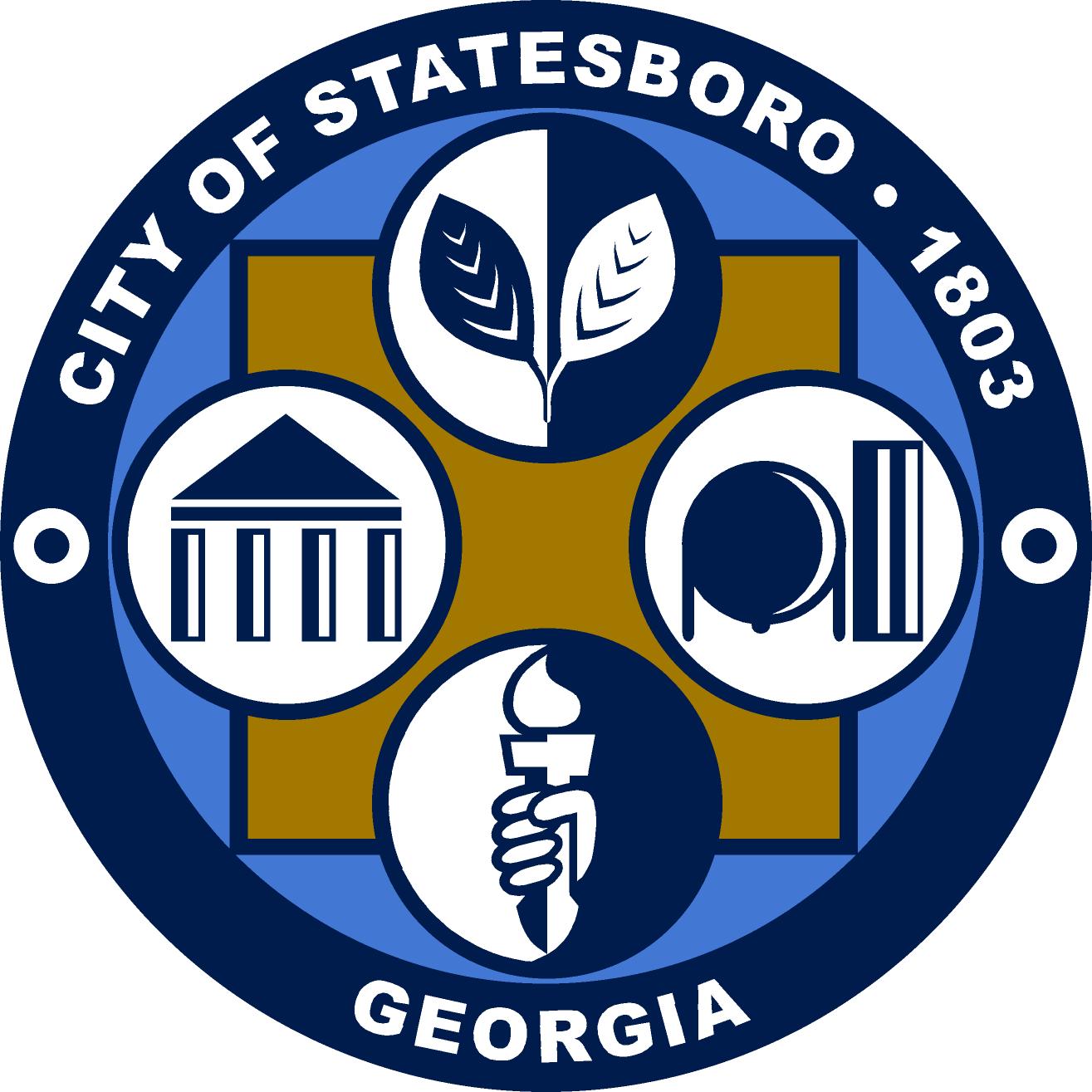 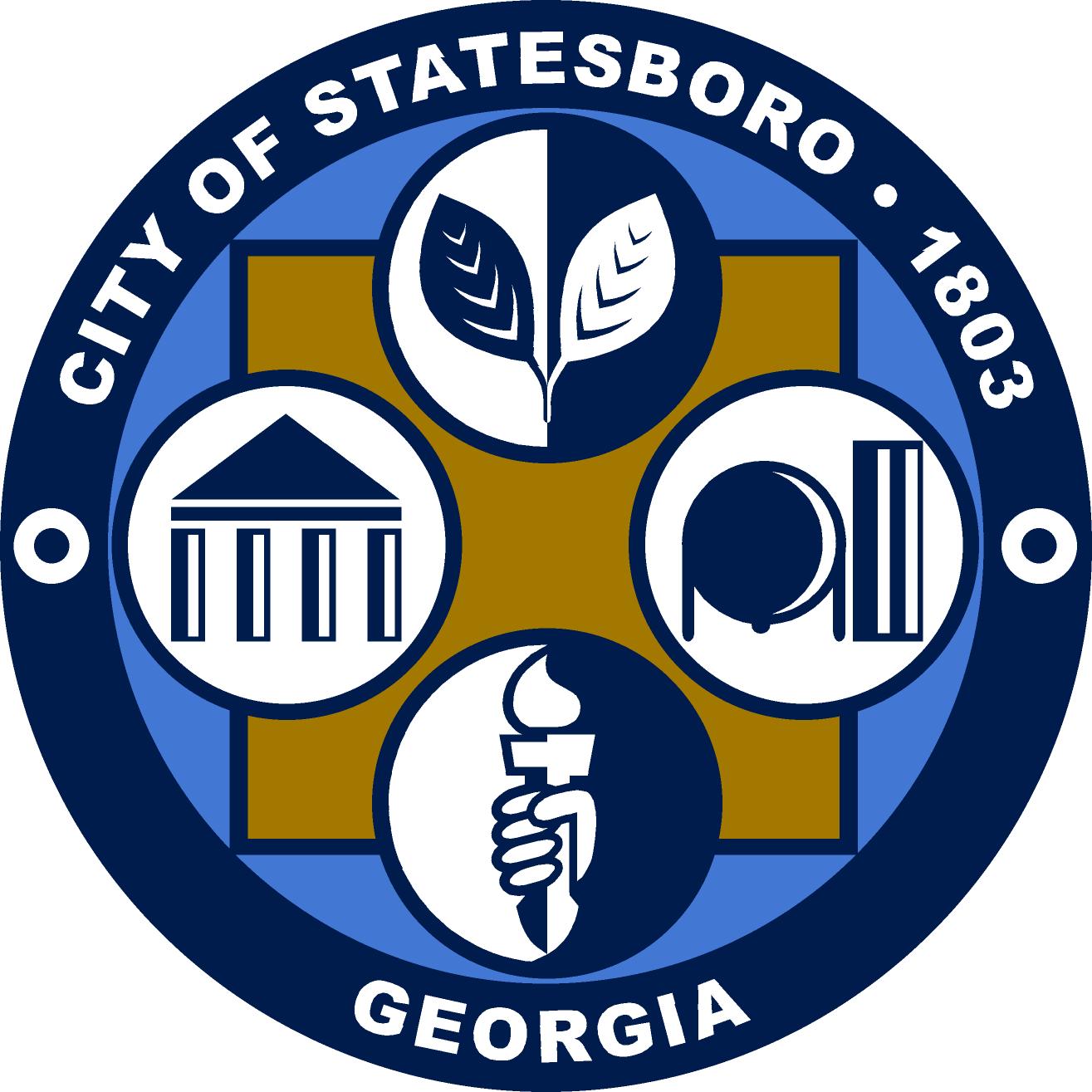 Statesboro Planning CommissionJuly 8, 20145:00 P.M.City Hall Council ChamberMeeting AgendaCall to Order Motion to Approve Order of the Meeting Agenda Approval of Minutes March 11, 2014 MeetingApril 8, 2014 MeetingMay 13, 2014 MeetingJune 10, 2014 MeetingNew BusinessAPPLICATION # V 14-06-01:  Polestar Development, LLC requests a variance from Article X, Section 1003 (D) Side Building Setback line and (E) the minimum required  setback between buildings for the property located at 349 Brampton Avenue (Tax Parcel # MS74000198A007).AnnouncementsAdjourn